Прежде всего, необходимо определиться, что именно собой  представляет кадастровый учет. Согласно законодательству, вся недвижимость в нашей стране должна быть зарегистрирована, а данные о ней должны отражаться в специальной базе данных –   ЕГРН (Единый государственный реестр недвижимости).Проверить, стоит ли квартира на кадастром учете, можно  удобным способом  с помощью электронного сервиса Росреестра. Так, на официальном сайте Росреестра (https://rosreestr.gov.ru/site/)  необходимо зайти  в раздел «Справочная информация по объектам недвижимости в режиме online». Данный сервис позволяет найти квартиру по кадастровому номеру, условному номеру, адресу или номеру права.Наиболее простым способом является поиск по адресу. В таком случае необходимо ввести данные о субъекте Российской Федерации, городе или населенном пункте, в котором находится объект недвижимости, название улицы, номер дома, квартиры и другие данные. Если они были введены корректно, а квартира стоит на кадастром учете, то пользователь сайта сможет ознакомиться с ее кадастровым номером, статусом объекта и датой постановки на кадастровый учет. Также в результатах поиска будут указаны кадастровая стоимость квартиры, ее площадь, даты внесения и определения стоимости. Вместе с тем сообщаем, что если был указан неверный адрес, пользователь получит сообщение: «Не найдены данные, удовлетворяющие Вашему запросу. Попробуйте изменить запрос». Такое уведомление также появится при поиске квартир, которые не стоят на кадастровом учете. В таком случае можно  попробовать запросить сведения из реестра недвижимости в ближайшем офисе МФЦ. Необходимую информацию можно уточнить на официальном сайте АУ КО «МФЦ» mfc-kursk.ru или по телефону 7 (4712) 74-14-80. Также такой запрос можно сделать и в электронном виде на официальном сайте Росреестра через сервис «Личный кабинет».Обращаем Ваше внимание на то, что факт постановки квартиры на кадастровый учёт очень важен для совершения любой сделки с ней. Именно поэтому любая информация должна быть заранее проверена. В том же случае, когда такую проверку нельзя произвести либо её данные оказываются сомнительными – от совершения купли-продажи, дарения или любого другого договора лучше отказаться заранее.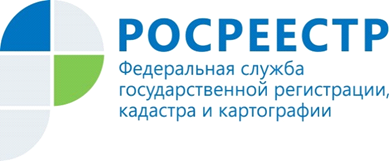 Как легко и быстро проверить стоит ли квартира на кадастровом учете с помощью электронных услуг и сервисов Росреестра? 